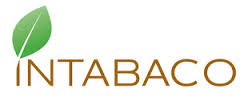 Vacantes Noviembre 2017Durante este periodo no se presentaron vacantes -- 